§5-914.  Agent's duties1.  Minimum mandatory duties.  Notwithstanding provisions in the power of attorney, an agent that has accepted appointment shall:A.  Act in accordance with the principal's reasonable expectations to the extent actually known by the agent and otherwise act as a fiduciary under the standards of care applicable to trustees as described under Title 18‑B, sections 802 to 807 and Title 18‑B, chapter 9;  [PL 2017, c. 402, Pt. A, §2 (NEW); PL 2019, c. 417, Pt. B, §14 (AFF).]B.  Act in good faith; and  [PL 2017, c. 402, Pt. A, §2 (NEW); PL 2019, c. 417, Pt. B, §14 (AFF).]C.  Act only within the scope of authority granted in the power of attorney.  [PL 2017, c. 402, Pt. A, §2 (NEW); PL 2019, c. 417, Pt. B, §14 (AFF).][PL 2017, c. 402, Pt. A, §2 (NEW); PL 2019, c. 417, Pt. B, §14 (AFF).]2.  Default duties.  Except as otherwise provided in the power of attorney, an agent that has accepted appointment shall:A.  Act loyally for the principal's benefit;  [PL 2017, c. 402, Pt. A, §2 (NEW); PL 2019, c. 417, Pt. B, §14 (AFF).]B.  Act so as not to create a conflict of interest that impairs the agent's ability to act impartially;  [PL 2017, c. 402, Pt. A, §2 (NEW); PL 2019, c. 417, Pt. B, §14 (AFF).]C.  Act with the care, competence and diligence ordinarily exercised by agents in similar circumstances;  [PL 2017, c. 402, Pt. A, §2 (NEW); PL 2019, c. 417, Pt. B, §14 (AFF).]D.  Keep a record of all receipts, disbursements and transactions made on behalf of the principal;  [PL 2017, c. 402, Pt. A, §2 (NEW); PL 2019, c. 417, Pt. B, §14 (AFF).]E.  Cooperate with a person that has authority to make health care decisions for the principal to carry out such decisions; and  [PL 2017, c. 402, Pt. A, §2 (NEW); PL 2019, c. 417, Pt. B, §14 (AFF).]F.  Attempt to preserve the principal's estate plan, to the extent actually known by the agent, based on all relevant factors, including:(1)  The value and nature of the principal's property;(2)  The principal's foreseeable obligations and need for maintenance;(3)  Minimization of taxes, including income, estate, inheritance, generation-skipping transfer and gift taxes; and(4)  Eligibility for a benefit, a program or assistance under a statute, rule or regulation.  [PL 2017, c. 402, Pt. A, §2 (NEW); PL 2019, c. 417, Pt. B, §14 (AFF).][PL 2017, c. 402, Pt. A, §2 (NEW); PL 2019, c. 417, Pt. B, §14 (AFF).]3.  Failure to preserve estate plan; good faith.  An agent that acts in good faith is not liable to any beneficiary of the principal's estate plan for failure to preserve the plan.[PL 2017, c. 402, Pt. A, §2 (NEW); PL 2019, c. 417, Pt. B, §14 (AFF).]4.  Agent also benefits.  An agent that acts with care, competence and diligence for the sole interest of the principal is not liable solely because the agent also benefits from the act or has an individual or conflicting interest in relation to the property or affairs of the principal.[PL 2017, c. 402, Pt. A, §2 (NEW); PL 2019, c. 417, Pt. B, §14 (AFF).]5.  Special skills or expertise.  If an agent is selected by the principal because of special skills or expertise possessed by the agent or in reliance on the agent's representation that the agent has special skills or expertise, the special skills or expertise must be considered in determining whether the agent has acted with care, competence and diligence under the circumstances.[PL 2017, c. 402, Pt. A, §2 (NEW); PL 2019, c. 417, Pt. B, §14 (AFF).]6.  Value of property declines.  Absent a breach of duty to the principal, an agent is not liable if the value of the principal's property declines.[PL 2017, c. 402, Pt. A, §2 (NEW); PL 2019, c. 417, Pt. B, §14 (AFF).]7.  Delegation of authority.  An agent that exercises authority to delegate to another person the authority granted by the principal or that engages another person on behalf of the principal is not liable for an act, error of judgment or default of that person if the agent exercises care, competence and diligence in selecting and monitoring the person.[PL 2017, c. 402, Pt. A, §2 (NEW); PL 2019, c. 417, Pt. B, §14 (AFF).]8.  Disclosure upon request.  Except as otherwise provided in the power of attorney, an agent is not required to disclose receipts, disbursements or transactions conducted on behalf of the principal unless ordered by a court or requested by the principal, a guardian, a conservator, another fiduciary acting for the principal, a governmental agency having authority to protect the welfare of the principal or, upon the death of the principal, by the personal representative or successor in interest of the principal's estate.  If so requested, within 30 days the agent shall comply with the request or provide a writing or other record substantiating why additional time is needed and shall comply with the request within an additional 30 days.[PL 2017, c. 402, Pt. A, §2 (NEW); PL 2019, c. 417, Pt. B, §14 (AFF).]SECTION HISTORYPL 2017, c. 402, Pt. A, §2 (NEW). PL 2017, c. 402, Pt. F, §1 (AFF). PL 2019, c. 417, Pt. B, §14 (AFF). The State of Maine claims a copyright in its codified statutes. If you intend to republish this material, we require that you include the following disclaimer in your publication:All copyrights and other rights to statutory text are reserved by the State of Maine. The text included in this publication reflects changes made through the First Regular and First Special Session of the 131st Maine Legislature and is current through November 1. 2023
                    . The text is subject to change without notice. It is a version that has not been officially certified by the Secretary of State. Refer to the Maine Revised Statutes Annotated and supplements for certified text.
                The Office of the Revisor of Statutes also requests that you send us one copy of any statutory publication you may produce. Our goal is not to restrict publishing activity, but to keep track of who is publishing what, to identify any needless duplication and to preserve the State's copyright rights.PLEASE NOTE: The Revisor's Office cannot perform research for or provide legal advice or interpretation of Maine law to the public. If you need legal assistance, please contact a qualified attorney.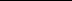 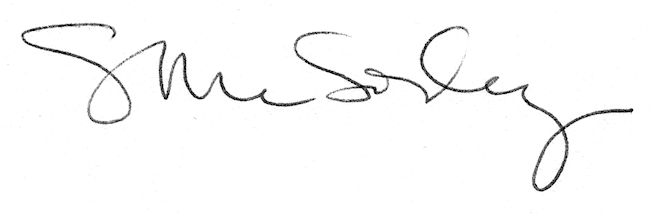 